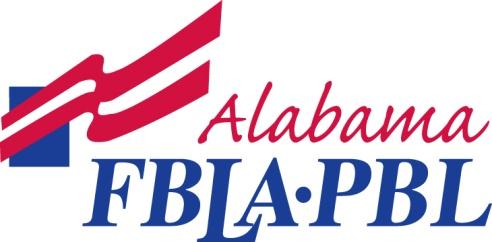 PHOTOGRAPH SUBMISSION FORMSchool_________________________________________    Adviser_______________________Photograph File Name __________________________________Description of Activity Pictured ____________________________________________________________________________________________________________________________________________________________________________________________________________________________________________________________________________________________________________________________________________________________________________________________________________________________________________________________________________________Upload this form and the above referenced picture(s) to https://alabamafblapbl.wufoo.com/forms/k1333dap1kp93s7/ By marking the boxes to the right of the names above, you are certifying you have a photo consent form on file for each of the students indicated.  Photo consent forms must be on file for all students pictured.List the full names of students who are in the attached picture.Photo Consent Form on File